	BURMISTRZ MIASTA LĘBORKA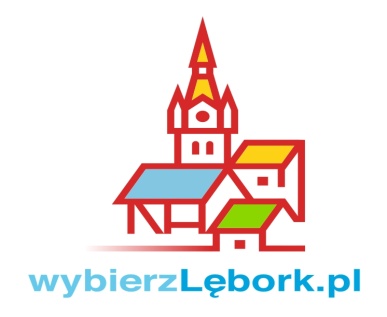 OGŁASZA OTWARTY KONKURS OFERT NA ZADANIE PUBLICZNE MIASTA LĘBORKA     W ZAKRESIE DZIAŁALNOŚCI NA RZECZ ORGANIZACJI POZARZĄDOWYCH ORAZ PODMIOTÓW WYMIENIONYCH W ART. 3 UST 3, W ZAKRESIE OKREŚLONYM                               W PKT 1-32a,  pn.”PROWADZENIE CENTRUM ORGANIZACJI POZARZĄDOWYCH”na podstawie ustawy z dnia 24 kwietnia 2003 r. o działalności pożytku publicznego                                          i o wolontariacie (tekst jednolity Dz. U. z 2020r., poz. 1057)Rodzaj zadania: wspieranie organizacji pozarządowych, w tym m.in. w zakresie prowadzenia w Lęborku Centrum Organizacji Pozarządowych (COP).Wysokość środków publicznych przeznaczonych na realizację zadania: do kwoty                  10.000 zł.Uwaga! – Warunkiem podpisania umowy o dofinansowanie zadania jest zabezpieczenie środków w budżecie Miasta na 2021 rok. Jednocześnie kwota przeznaczona na dotację może ulec zmianie w przypadku uchwalenia w budżecie innych kwot niż wcześniej planowane. Zasady przyznawania dotacji, warunki realizacji zadania oraz tryb i kryteria stosowane przy dokonywaniu wyboru oferty określono w specyfikacji dostępnej na stronie internetowej Miasta Lęborka www.lebork.pl oraz w Biuletynie Informacji Publicznej www.bip.um.lebork.pl  w zakładce konkursy pod hasłem  konkursy 2021, która jest do pobrania wraz z wzorem oferty.  Termin realizacji zadania: styczeń – grudzień 2021 r. Oferty należy składać w kopertach z adnotacją „Prowadzenie Centrum Organizacji Pozarządowych” w terminie do dnia 18 grudnia 2020 roku w Kancelarii Ogólnej Urzędu Miejskiego w Lęborku, ul. Armii Krajowej 14, do godziny 15.00. Rozpatrzenie ofert nastąpi w trybie opisanym w specyfikacji w terminie do 30 dni od upływu terminu ich składania. Realizowane są i zrealizowane zostały zadania publiczne tego samego rodzaju w rozumieniu art. 13 ust. 2 pkt. 7 ustawy o działalności pożytku publicznego i o wolontariacie, których koszty wyniosły: rok 2019 – 10.000,00 złrok 2020 – 10.000,00 zł